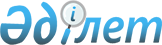 О внесении изменений и дополнений в решение районного маслихата от 21 декабря 2010 года № 32/228 "О районном бюджете на 2011 - 2013 годы"
					
			Утративший силу
			
			
		
					Решение Каракиянского районного маслихата от 11 апреля 2011 года № 35/247. Зарегистрировано Департаментом юстиции Мангистауской области 28 апреля 2011 года № 11-4-116. Утратило силу решением Каракиянского районного маслихата Мангистауской области от 20 декабря 2013 года № 15/148
      Сноска. Утратило силу решением Каракиянского районного маслихата Мангистауской области от 20.12.2013 № 15/148
      В соответствии с Бюджетным кодексом Республики Казахстан от 4 декабря 2008 года № 95-IV, Законом Республики Казахстан от 23 января 2001 года "О местном государственном управлении и самоуправлении в Республике Казахстан" и решением областного маслихата от 06 апреля 2011 года № 31/371 "О внесении изменений и дополнений в решение областного маслихата от 13 декабря 2010 года № 29/331 "Об областном бюджете на 2011 - 2013 годы" районный маслихат РЕШИЛ:
      1. Внести в решение районного маслихата от 21 декабря 2010 года № 32/228 "О районном бюджете на 2011 - 2013 годы" (зарегистрировано в Реестре государственной регистрации нормативных правовых актов за № 11-4-112 от 27 декабря 2010 года, опубликовано в газете "Каракия" от 29 декабря 2010 года № 55 (405)) следующие изменения и дополнения:
      Утвердить районный бюджет на 2011 год согласно приложению 1 в следующих объемах:
      1) доходы – 5 002 260 тысячи тенге, в том числе по:
      Налоговым поступлениям – 3 812 094 тысяч тенге;
      неналоговым поступлениям – 14 382 тысячи тенге;
      поступлениям от продажи
      основного капитала – 101 314 тысяч тенге;
      поступлениям трансфертов – 1 074 470 тысяч теңге;
      2) затраты – 5 197 833 тысяч теңге;
      3) чистое бюджетное кредитование – 77 017 тысяч тенге, в том числе:
      бюджетные кредиты – 77 017 тысяч тенге;
      погашение бюджетных кредитов – 92 500 тысяч тенге;
      4) сальдо по операциям
      с финансовыми активами – 13 017 тысяч тенге, в том числе:
      приобретение финансовых активов – 13 017 тысяч тенге;
      поступление от продажи
      финансовых активов государства – 0 тенге:
      5) дефицит (профицит) бюджета – 285 607 тысяч тенге;
      6) финансирование дефицита
      (использование профицита) бюджета – 285 607 тысяч тенге.
      В пункте 2:
      подпункте 6 цифры "61,5" заменить цифрами "64,8";
      В пункте 5:
      абзац третий исключить;
      в абзаце восьмом цифры "20" заменить цифрами "50";
      в абзаце девятом цифры "20" заменить цифрами "60";
      абзац двадцать восьмой исключить;
      В пункте 5 дополнить абзацами следующего содержания:
      "Ежемесячная дополнительная надбавка:
      Получателям государственных социальных пособий по потере кормильца в размере 1 месячного расчетного показателя.";
      В пункте 6 цифры "500" заменить цифрами "2500";
      В пункте 6 - 1 дополнить абзацами следующего содержания:
      "Увелечение доплаты за квалификационную категорию учителям школ и воспитателям дошкольных организаций образования;
      Частичное субсидирование заработной платы в рамках Программы занятости 2020;
      Обеспечение деятельности центров занятости в рамках Программы занятости 2020.".
      Приложения 1, 2 к указанному решению изложить в новой редакции согласно приложениям 1, 2 настоящему решению.
      2. Настоящее решение вводится в действие с 1 января 2011 года.
      "СОГЛАСОВАНО"
      Начальник Государственного
      учредения "Каракиянского районного
      отдела экономики и финансов"
      А.Абдикаликова
      11 апреля 2011 г. Районный бюджет на 2011 - 2013 годы ПЕРЕЧЕНЬ БЮДЖЕТНЫХ ПРОГРАММ РАЗВИТИЯ НАПРАВЛЕННЫХ НА РЕАЛИЗАЦИЮ БЮДЖЕТНЫХ ИНВЕСТИЦИОННЫХ ПРОЕКТОВ (ПРОГРАММ) НА 20011 ГОД
					© 2012. РГП на ПХВ «Институт законодательства и правовой информации Республики Казахстан» Министерства юстиции Республики Казахстан
				
Председатель сессии
Е.Есенкосов
Секретарь районного
маслихата
А.МееровПриложение 1
к решению районного маслихата
от 11 апреля 2011 года № 35/247
Кат
клас
под
клас
Наименование
2011
1
1
1
2
3
1.ДОХОДЫ
5 002 260
1
НАЛОГОВЫЕ ПОСТУПЛЕНИЯ
3 812 094
01
Подоходный налог
272 451
2
Индивидуальный подоходный налог
272 451
03
Социальный налог
358 281
1
Социальный налог
358 281
04
Hалоги на собственность
3 090 297
1
Hалоги на имущество
2 935 063
3
Земельный налог
137 610
4
Hалог на транспортные средства
17 239
5
Единый земельный налог
385
05
Внутренние налоги на товары, работы и услуги
87 531
2
Акцизы
1 334
3
Поступления за использование природных и других ресурсов
80 817
4
Сборы за ведение предпринимательской и профессиональной деятельности
5 380
08
Обязательные платежи, взимаемые за совершение юридически значимых действий и (или) выдачу документов уполномоченными на то государственными органами или должностными лицами
3 534
1
Государственная пошлина
3 534
2
НЕНАЛОГОВЫЕ ПОСТУПЛЕНИЯ
14 382
01
Доходы от государственной собственности
1 500
5
Доходы от аренды имущества, находящегося в государственной собственности
1 500
02
Поступления от реализации товаров (работ, услуг) государственными учреждениями, финансируемыми из государственного бюджета
15
1
Поступления от реализации товаров (работ, услуг) государственными учреждениями, финансируемыми из государственного бюджета
15
04
Штрафы, пени, санкции, взыскания, налагаемые государственными учреждениями, финансируемыми из государственного бюджета, а также содержащимися и финансируемыми из бюджета (сметы расходов) Национального Банка Республики Казахстан  
11 716
1
Штрафы, пени, санкции, взыскания, налагаемые государственными учреждениями, финансируемыми из государственного бюджета, а также содержащимися и финансируемыми из бюджета (сметы расходов) Национального Банка Республики Казахстан, за исключением поступлений от организаций нефтяного сектора 
11 716
06
Прочие неналоговые поступления
1 151
1
Прочие неналоговые поступления
1 151
3
ПОСТУПЛЕНИЕ ОТ ПРОДАЖИ ОСНОВНОГО КАПИТАЛА
101 314
01
Продажа государственного имущества, закрепленного за государственными учреждениями
92 500
1
Продажа государственного имущества, закрепленного за государственными учреждениями
92 500
03
Продажа земли и нематериальных активов
8 814
1
Продажа земли
8 814
4
ПОСТУПЛЕНИЯ ТРАНСФЕРТОВ 
1 074 470
02
Трансферты из вышестоящих органов государственного управления
1 074 470
2
Трансферты из областного бюджета
1 074 470
Ф гр
адм
прог
Наименование
2011
2. ЗАТРАТЫ
5 197 833
01
Государственные услуги общего характера 
133 611
112
Аппарат маслихата района (города областного значения)
17 009
001
Услуги по обеспечению деятельности маслихата района (города областного значения)
16 110
002
Создание информационных систем
899
122
Аппарат акима района (города областного значения)
43 453
001
Услуги по обеспечению деятельности акима района (города областного значения)
41 227
002
Создание информационных систем
2 226
123
Аппарат акима района в городе, города районного значения, поселка, аула (села), аульного (сельского) округа
53 089
001
Услуги по обеспечению деятельности акима района в городе, города районного значения, поселка, аула (села), аульного (сельского) округа
53 089
459
Отдел экономики и финансов района (города областного значения)
20 060
001
Услуги по реализации государственной политики в области формирования и развития экономической политики, государственного планирования, исполнения бюджета и управления коммунальной собственностью района (города областного значения)
17 661
002
Создание информационных систем
899
011
Учет, хранение, оценка и реализация имущества, поступившего в коммунальную собственность
1 500
04
Образование
2 509 303
123
Аппарат акима района в городе, города районного значения, поселка, аула (села), аульного (сельского) округа
218 610
004
Поддержка организаций дошкольного воспитания и обучения
218 468
025
Увеличение размера доплаты за квалификационную категорию учителям школ и воспитателям дошкольных организаций образования
142
464
Отдел образования района (города областного значения)
1 548 381
001
Услуги по реализации государственной политики на местном уровне в области образования 
12 041
002
Создание информационных систем
899
003
Общеобразовательное обучение
1 267 493
005
Приобретение и доставка учебников, учебно-методических комплексов для государственных учреждений образования района (города областного значения)
11 693
006
Дополнительное образование для детей
67 987
007
Проведение школьных олимпиад, внешкольных мероприятий и конкурсов районного (городского) масштаба
2 776
011
Капитальный, текущий ремонт объектов образования в рамках реализации стратегии региональной занятости и переподготовки кадров
170 266
015
Ежемесячные выплаты денежных средств опекунам (попечителям) на содержание ребенка сироты (детей-сирот), и ребенка (детей), оставшегося без попечения родителей
2 722
020
Обеспечение оборудованием, программным обеспечением детей-инвалидов, обучающихся  на дому
3 170
021
Увеличение размера доплаты за квалификационную категорию учителям школ и воспитателям дошкольных организаций образования
9 334
466
Отдел архитектуры, градостроительства и строительства района (города областного значения)
742 312
037
Строительство и реконструкция объектов образования
742 312
06
Социальная помощь и социальное обеспечение
167 053
451
Отдел занятости и социальных программ района (города областного значения)
167 053
001
Услуги по реализации государственной политики на местном уровне в области обеспечения занятости и реализации социальных программ для населения
13 993
002
Программа занятости
53 335
004
Оказание социальной помощи на приобретение топлива специалистам здравоохранения, образования, социального обеспечения, культуры и спорта в сельской местности в соответствии с законодательством Республики Казахстан
15 403
005
Государственная адресная социальная помощь
10 450
006
Жилищная помощь
4 267
007
Социальная помощь отдельным категориям нуждающихся граждан по решением местных представительных органов
46 262
010
Материальное обеспечение детей-инвалидов, воспитывающихся и обучающихся на дому
1 996
011
Оплата услуг по зачислению, выплате и доставке пособий и других социальных выплат
300
012
Создание информационных систем
899
014
Оказание социальной помощи нуждающимся гражданам на дому
10 477
016
Государственные пособия на детей до 18 лет
1 833
017
Обеспечение нуждающихся инвалидов обязательными гигиеническими средствами и предоставление услуг специалистами жестового языка, индивидуальными помощниками в соответствии с индивидуальной программой реабилитации инвалида
1 990
023
Обеспечение деятельности центров занятости
5 848
07
Жилищно-коммунальное хозяйство
878 658
458
Отдел жилищно-коммунального хозяйства, пассажирского транспорта и автомобильных дорог района (города областного значения
19 543
015
Освещение улиц в населенных пунктах
13 444
016
Обеспечение санитарии населенных пунктов
6 099
018
Благоустройство и озеленение населенных пунктов
0
466
Отдел архитектуры, градостроительства и строительства района (города областного значения)
859 115
003
Строительство жилья государственного коммунального жилищного фонда
339 627
004
Развитие и обустройство инженерно-коммуникационной инфраструктуры
440 130
005
Развитие коммунального хозяйства
38 000
007
Развитие благоустройства городов и населенных пунктов
0
014
Развитие инженерно-коммуникационной инфраструктуры и благоустройство населенных пунктов в рамках реализации cтратегии региональной занятости и переподготовки кадров
41 358
08
Культура, спорт, туризм и информационное пространство
123 967
123
Аппарат акима района в городе, города районного значения, поселка, аула (села), аульного (сельского) округа
47 697
006
Поддержка культурно-досуговой работы на местном уровне
47 697
457
Отдел культуры, развития языков, физической культуры и спорта района (города областного значения)
36 739
001
Услуги по реализации государственной политики на местном уровне в области культуры, развития языков, физической культуры и спорта 
8 007
002
Создание информационных систем
899
006
Функционирование районных (городских) библиотек
19 682
009
Проведение спортивных соревнований на районном (города областного значения) уровне
3 870
010
Подготовка и участие членов  сборных команд района (города областного значения) по различным видам спорта на областных спортивных соревнованиях
4 281
466
Отдел архитектуры, градостроительства и строительства района (города областного значения)
24 000
008
Развитие объектов спорта и туризма
22 000
011
Развитие объектов культуры
2 000
456
Отдел внутренней политики района (города областного значения)
15 531
001
Услуги по реализации государственной политики на местном уровне в области информации, укрепления государственности и формирования социального оптимизма граждан
8 256
002
Услуги по проведению государственной информационной политики через газеты и журналы 
6 376
004
Создание информационных систем
899
09
Топливно-энергетический комплекс и недропользование
5 025
466
Отдел архитектуры, градостроительства и строительства района (города областного значения)
5 025
009
Развитие теплоэнергетической системы
5 025
10
Сельское, водное, лесное, рыбное хозяйство, особо охраняемые природные территории, охрана окружающей среды и животного мира, земельные отношения
509 156
123
Аппарат акима района в городе, города районного значения, поселка, аула (села), аульного (сельского) округа
59 026
019
Финансирование социальных проектов в поселках, аулах (селах), аульных (сельских) округах в рамках реализации стратегии региональной занятости и переподготовки кадров
59 026
459
Отдел экономики и финансов района (города областного значения)
7 475
099
Реализация мер социальной поддержки специалистов социальной сферы сельских населенных пунктов за счет целевого трансферта из республиканского бюджета
7 475
463
Отдел земельных отношений района (города областного значения)
7 254
001
Услуги по реализации государственной политики в области регулирования земельных отношений на территории района (города областного значения)
6 355
005
Создание информационных систем
899
466
Отдел архитектуры, градостроительства и строительства района (города областного значения)
406 373
012
Развитие системы водоснабжения
406 373
474
Отдел сельского хозяйства и ветеринарии района (города областного значения)
29 028
001
Услуги по реализации государственной политики на местном уровне в сфере сельского хозяйства и ветеринарии
5 268
002
Создание информационных систем
899
012
Проведение мероприятий по идентификации сельскохозяйственных животных 
1 428
013
Проведение противоэпизоотических мероприятий
21 433
11
Промышленность, архитектурная, градостроительная и строительная деятельность
14 261
466
Отдел архитектуры, градостроительства и строительства района (города областного значения)
14 261
001
Услуги по реализации государственной политики в области строительства, улучшения архитектурного облика городов, районов и населенных пунктов области и обеспечению рационального и эффективного градостроительного освоения территории района (города областного значения)
13 362
002
Создание информационных систем
899
12
Транспорт и коммуникации
106 852
458
Отдел жилищно-коммунального хозяйства, пассажирского транспорта и автомобильных дорог района (города областного значения)
106 852
008
Ремонт и содержание автомобильных дорог районного значения, улиц городов и населенных пунктов в рамках реализации стратегии региональной занятости и переподготовки кадров
100 000
022
Развитие транспортной инфраструктуры
874
023
Обеспечение функционирования автомобильных дорог
5 978
13
Прочие
22 344
469
Отдел предпринимательства района (города областного значения)
7 016
001
Услуги по реализации государственной политики на местном уровне в области развития предпринимательства и промышленности 
6 117
002
Создание информационных систем
899
003
Поддержка предпринимательской деятельности
0
458
Отдел жилищно-коммунального хозяйства, пассажирского транспорта и автомобильных дорог района (города областного значения)
8 148
001
Услуги по реализации государственной политики на местном уровне в области жилищно-коммунального хозяйства, пассажирского транспорта и автомобильных дорог 
7 249
020
Создание информационных систем
899
459
Отдел экономики и финансов района (города областного значения)
2 500
008
Разработка технико-экономического обоснования местных бюджетных инвестиционных проектов и концессионных проектов и проведение его экспертизы
0
012
Резерв местного исполнительного органа района (города областного значения)
2 500
451
Отдел занятости и социальных программ района (города областного значения)
4 680
022
Поддержка частного предпринимательства в рамках программы "Дорожная карта бизнеса - 2020"
4 680
15
Трансферты
727 603
459
Отдел экономики и финансов района (города областного значения)
727 603
006
Возврат неиспользованных (недоиспользованных) целевых трансфертов
2 929
007
Бюджетные изъятия
724 674
3. ЧИСТОЕ БЮДЖЕТНОЕ  КРЕДИТОВАНИЕ
77 017
10
Сельское, водное, лесное, рыбное хозяйство, особо охраняемые природные территории, охрана окружающей среды и животного мира, земельные отношения
77 017
459
Отдел экономики и финансов района (города областного значения)
77 017
018
Бюджетные кредиты для реализации мер социальной поддержки специалистов социальной сферы сельских населенных пунктов
77 017
Погашение бюджетных кредитов
92 500
4. САЛЬДО ПО ОПЕРАЦИЯМ С ФИНАНСОВЫМИ АКТИВАМИ
13 017
Приобретение финансовых активов    
13 017
13
Прочие
13 017
459
Отдел экономики и финансов района (города областного значения)
13 017
014
Формирование или увеличение уставного капитала юридических лиц
13 017
5. ДЕФИЦИТ (ПРОФИЦИТ) БЮДЖЕТА
-285 607
6. ФИНАНСИРОВАНИЕ ДЕФИЦИТА (ИСПОЛЬЗОВАНИЕ ПРОФИЦИТА) БЮДЖЕТА
285 607
07
Поступления займов
267 424
01
Внутренние государственные займы
267 424
2
Договоры займа
267 424
16
Погашение займов
92 500
459
Отдел экономики и финансов района (города областного значения)
92 500
005
Погашение долга местного исполнительного органа перед вышестоящим бюджетом
92 500
08
Используемые остатки бюджетных средств
110 683
01
Остатки бюджетных средств
110 683
1
Свободные остатки бюджетных средств
110 683Приложение 2
к решению районного маслихата
от 11 апреля 2011 года № 35/247
Ф гр
адм
прог
Наименование
Инвестиционные проекты (программы)
01
Государственные услуги общего характера 
112
Аппарат маслихата района (города областного значения)
002
Создание информационных систем
122
Аппарат акима района (города областного значения)
002
Создание информационных систем
459
Отдел экономики и финансов района (города областного значения)
002
Создание информационных систем
04
Образование
464
Отдел образования района (города областного значения)
002
Создание информационных систем
466
Отдел архитектуры, градостроительства и строительства района (города областного значения)
037
Строительство и реконструкция объектов образования
06
Социальная помощь и социальное обеспечение
451
Отдел занятости и социальных программ района (города областного значения)
012
Создание информационных систем
07
Жилищно-коммунальное хозяйство
466
Отдел архитектуры, градостроительства и строительства района (города областного значения)
003
Строительство жилья государственного коммунального жилищного фонда
004
Развитие и обустройство инженерно-коммуникационной инфраструктуры
005
Развитие коммунального хозяйства
014
Развитие инженерно-коммуникационной инфраструктуры и благоустройство населенных пунктов в рамках реализации cтратегии региональной занятости и переподготовки кадров
08
Культура, спорт, туризм и информационное пространство
457
Отдел культуры, развития языков, физической культуры и спорта района (города областного значения)
002
Создание информационных систем
456
Отдел внутренней политики района (города областного значения)
004
Создание информационных систем
466
Отдел архитектуры, градостроительства и строительства района (города областного значения)
008
Развитие объектов спорта и туризма
011
Развитие объектов культуры
09
Топливно-энергетический комплекс и недропользование
466
Отдел архитектуры, градостроительства и строительства района (города областного значения)
009
Развитие теплоэнергетической системы
10
Сельское, водное, лесное, рыбное хозяйство, особо охраняемые природные территории, охрана окружающей среды и животного мира, земельные отношения
463
Отдел земельных отношений района (города областного значения)
005
Создание информационных систем
466
Отдел архитектуры, градостроительства и строительства района (города областного значения)
012
Развитие системы водоснабжения
474
Отдел сельского хозяйства и ветеринарии района (города областного значения)
002
Создание информационных систем
11
Промышленность, архитектурная, градостроительная и строительная деятельность
466
Отдел архитектуры, градостроительства и строительства района (города областного значения)
002
Создание информационных систем
12
Транспорт и коммуникации
458
Отдел жилищно-коммунального хозяйства, пассажирского транспорта и автомобильных дорог района (города областного значения)
022
Развитие транспортной инфраструктуры
13
Прочие
459
Отдел экономики и финансов района (города областного значения)
014
Формирование или увеличение уставного капитала юридических лиц
469
Отдел предпринимательства района (города областного значения)
002
Создание информационных систем
458
Отдел жилищно-коммунального хозяйства, пассажирского транспорта и автомобильных дорог района (города областного значения)
020
Создание информационных систем